城山公民館・芋井公民館交流事業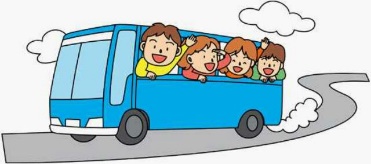 ～ 城山地区のお友達と交流します ～開催日　　令和元年１０月１５日（火）日　程 　　 9：00　芋井公民館　集合　　　　　 9：40　城山公民館　着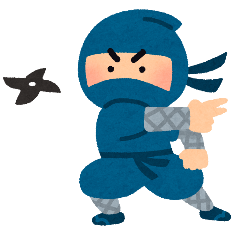 　　　　　　　　　　♪ワクワクドキドキ体験♬　　　　　16：00　芋井公民館　着定　員　　2０名（小学生）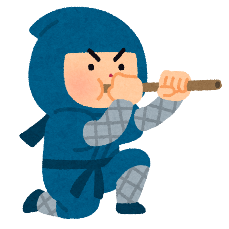 参加費　　無 料（子ども育成会より負担）持ち物　　水筒・タオル・ティッシュ　　　　　動きやすい服装（運動靴）お申込み　　９月30日までに芋井公民館の窓口または、電話・FAX・E-mailでお申し込み下さい。主催　長野市立芋井公民館　長野市立城山公民館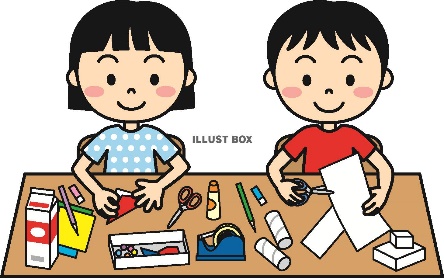 　　　芋井地区子ども育成会